FBLA	     Stroudsburg H.S., 1100 West Main St., Stroudsburg, PA  18360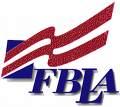 August 28, 2017Dear Student/Parent(s):PA Future Business Leaders of America, an educational association of student members with an interest in the American free enterprise system, would like to invite you to become part of our organization.FBLA provides our members with numerous leadership development opportunities, the ability to take part in community service activities, the chance to learn more about a possible career in the business world, and the possibility of earning special recognition through our competitive events program.FBLA is the premier organization for students preparing for careers in business.  It is the largest student business organization in the world with over 250,000 members.  FBLA prepares students for “real-world” professional experiences.  Members gain the competitive edge for college and career success.Membership is open to any student in Grades 9-12, regardless of whether they have had a business course.  To become a member of FBLA, each student must submit dues in the amount of $15.00 ($6.00 national, $6.00 state, $3.00 local).  Dues are required by the FBLA organization to fund both regional and state workshops and competitions.  Therefore, dues must be paid in order to participate in these.  Upon receipt, each member will receive an official membership card from the national level.Anyone interested in joining FBLA should complete the form below, detach and return it to Mrs. Sickler (H.S. – G107) or Mrs. Haggerty (Jr. H.S. – F714) with a check made payable to Stroudsburg FBLA or cash in the amount of $15.00. Sincerely,Delaney Pinson, PresidentDelaney Pinson, President✂ ---------------------------------------------------------------------------------------------------------------*******************PLEASE PRINT NEATLY*******************NAME (Print)_______________________________________ School ID#________________ Student Cell Phone _______________________________________Student Personal E-Mail Address__________________________________________________Grade __________________ HR # __________________   Male_________   Female_________